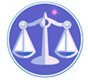 【更新】2015/1/10【編輯著作權者】黃婉玲（建議使用工具列-->檢視-->文件引導模式/功能窗格）（參考題庫~本文只收錄部份頁面,且部份無法超連結其他位置及檔案）《《政府會計測驗題庫彙編》共64單元 & 1,475題》》》【科目】包括。a另有申論題【其他科目】。01警察&海巡相關考試。02司法特考&專技考試。03公務人員考試。升官等&其他特考。將測驗題答案刮弧【　】處塗上顏色,即可顯示答案。<<另有解答全部顯示檔>>　　　　　　　　　　　　　　　　　　　　　　　　　　　　　　　　　　　　　　　　　　回目錄(5) >>回首頁>>103年(6-135)10301。a（5）103年公務人員特種考試身心障礙人員四等考試。會計103年公務人員特種考試關務人員考試、103年公務人員特種考試身心障礙人員考試及103年國軍上校以上軍官轉任公務人員考試試題40950【考試別】身心障礙人員考試【等別】四等考試【類科】會計【科目】政府會計概要【考試時間】1小時30分【註】本試題共分兩部分，第一部分甲、為申論題，第二部分乙、為單一選擇題。乙、測驗題部分：（50分）54091.依據預算法規定，「已定用途之已收入或尚未收入之現金或其他財產」是指何者？答案顯示:【A】（A）基金（B）經費（C）資產（D）權益2.下列何者非屬政事型基金？答案顯示:【C】（A）特別收入基金（B）資本計畫基金（C）作業基金（D）債務基金  409503.依據政府會計準則公報規範，下列有關政事型基金之敘述何者錯誤？答案顯示:【D】（A）政事型基金以當期財務資源流量為衡量焦點，以營運資金之觀點作報導（B）政事型基金之基金平衡表中列示之資產與負債，不包括資本資產及長期負債（C）政事型基金若為衡量跨期間公平性，可採全部財務資源流量為衡量焦點（D）政事型基金採全部財務資源流量為衡量焦點時，平衡表中列示之資產係指現金與可立即產生現金收入之其他資產，也包括無法變現之資本資產、預付款項及材料或物料，負債係指與取得資本資產有關之全部負債4.依據政府會計準則公報規範，業權型基金應採用之會計基礎為何？答案顯示:【C】（A）現金基礎（B）修正現金基礎（C）權責發生基礎（D）修正權責發生基礎5.依據政府會計準則公報規範，下列有關修正權責發生基礎之敘述何者錯誤？答案顯示:【D】（A）收入及支出之認列應符合權責發生基礎之條件（B）收入尚應具可用性始予認列（C）採購材料或物料可在購買時或使用時擇一認列為支出（D）長期負債之利息除於給付時認列之外，會計期間終了應認列應付利息6.我國主計制度綜合管理那三項？答案顯示:【B】（A）歲計、會計、審計（B）歲計、會計、統計（C）歲計、公庫、審計（D）經濟、會計、統計7.依據政府會計準則公報規定，財產稅屬於下列何項？答案顯示:【B】（A）衍生性稅課收入（B）強制性無對價收入（C）對價交易收入（D）其他收入8.就下列「中央各機關及所屬普通公務單位會計制度之一致規定」與「中央政府普通基金普通公務會計制度」之比較，何項敘述錯誤？答案顯示:【C】（A）前者以機關組織觀點為基礎，後者以基金觀點為基礎（B）前者分別編造歲入類單位會計平衡表及歲出類單位會計平衡表，並將歲入及歲出金額表達於平衡表內；後者之歲入及歲出金額合為一套帳，僅編造單一基金平衡表（C）對於「無對價交易收入」之認列，前者規定於資源已實現或可實現及可衡量，並符合當期可用性，始可認列為收入；後者規定須於資源已實現或可實現及可衡量時，即可認列為收入（D）前者之會計基礎採權責發生基礎，後者採修正權責發生基礎9.依據政府會計準則公報，下列何項屬於政事型基金支出之其他財務用途？答案顯示:【D】（A）取得普通資本資產支出（B）償付普通長期負債本金（C）支付債務利息（D）舉借新債償付普通長期負債本金10.某市政府成立資本計畫基金以興建工程，當與承造廠商簽訂工程契約時，資本計畫基金之會計分錄為何？答案顯示:【C】（A）借：建設支出；貸：支出預算數（B）借：支出保留數；貸：支出預算數（C）借：支出保留數；貸：支出保留數準備（D）借：支出預算數；貸：應付工程款11.依據中央政府普通基金普通公務會計制度，普通基金購置電腦軟體一套計新臺幣 32,000 元，請問如何作普通基金資金支付分錄與普通資本資產帳分錄？答案顯示:【D】（A）普通基金分錄：「借：無形資產--電腦軟體$32,000，貸：國庫往來--付項$32,000」；普通資本資產帳不必作分錄（B）普通基金分錄：「借：無形資產--電腦軟體$32,000，貸：國庫往來--付項$32,000」；同時應作普通資本資產帳：「借：無形資產--電腦軟體$32,000，貸：國庫往來--付項$32,000」（C）不必作普通基金資金支付分錄，普通資本資產帳分錄：「借：無形資產--電腦軟體$32,000，貸：淨資產--投資於淨資產$32,000」（D）普通基金分錄：「借：一般性支出$32,000，貸：國庫往來--付項$32,000」；同時應作普通資本資產帳分錄：「借：無形資產--電腦軟體$32,000，貸：淨資產--投資於淨資產$32,000」12.下列有關美國政府會計準則委員會（GASB）對於內部服務基金之敘述，何者不適當？答案顯示:【C】（A）屬於業權型基金，為獨立會計與財務個體（B）非以營利為目的，主要服務於政府內部各機關、機構、單位等，採取使用者付費、成本收回為原則（C）會計原則採應計基礎，長期性資產與長期性負債採分開原則，不列入基金平衡表（D）基金權益分為捐助權益與營業盈餘兩大類13.我國中央銀行所屬之中央印製廠屬於下列何種基金與預算？答案顯示:【D】（A）普通基金、單位預算（B）作業基金、附屬單位預算（C）營業基金、單位預算之分預算（D）營業基金、附屬單位預算之分預算14.依據政府會計準則公報，政事型基金間及政事型基金與其他基金間之交易，會計上應如何處理？答案顯示:【A】（A）於支付義務已發生且金額可衡量時認列為一般性支出（B）於現金支付時認列為一般性支出（C）於支付義務已發生且金額可衡量時認列為其他財務用途（D）於現金支付時認列為其他財務用途15.某政府普通基金於本年度購入房屋建築$10,000,000 及辦公設備$800,000，問年度終了在普通基金平衡表之長期性資產如何列示？答案顯示:【D】（A）長期性資產為$10,800,000（B）長期性資產為$10,000,000（C）長期性資產為$800,000（D）不列示16.我國衛生福利部主管之全民健康保險基金與健康照護基金，各為何種基金？答案顯示:【B】（A）普通基金、作業基金（B）作業基金、特別收入基金（C）特別收入基金、普通基金（D）特別收入基金、作業基金17.下列有關預算定義的敘述，何者不適當？答案顯示:【C】（A）政府每一會計年度，各就其歲入與歲出、債務之舉借與以前年度歲計賸餘之移用及債務之償還全部所編之預算，為總預算（B）總預算歲入、歲出應以各單位預算之歲入、歲出總額及附屬單位預算歲入、歲出之應編入部分，彙整編成之（C）總預算、單位預算均為普通基金預算（D）特種基金，應以歲入、歲出之一部編入總預算者，其預算為附屬單位預算18.下列有關我國預算程序之敘述，何者不適當？答案顯示:【B】（A）各主管機關依其施政計畫初步估計之收支，稱為「概算」（B）經行政院會議通過以後之預算，稱為「法定預算」（C）凡在法定預算範圍內，各機關依法分配實施之計畫，稱為「分配預算」（D）中央政府預算之程序分為：籌劃、編造、審議、成立、執行等階段19.下列有關我國公債會計之敘述，何者不適當？答案顯示:【C】（A）目前中央公共債務之主管機關為財政部，地方公共債務之主管機關為財政局、科（B）中央公債會計係財政部以主管機關立場所作之非財務面會計個體之會計，財務面則由國庫代庫銀行掌理（C）政府為總預算收支平衡所需發行之公債為歲入預算，直接編列於總預算（D）中央政府公債會計之會計個體有經售類會計個體及經付類會計個體二種20.下列何項不是行政院得於年度總預算外，提出特別預算之情況？答案顯示:【D】（A）國防緊急設施或戰爭（B）國家經濟重大變故（C）不定期或數年一次之重大政事（D）所辦事業因重大事故經費超過法定預算時。103年(6)。102年(7)。101年(6)。100年(7)。99年(5)。98年(7) *。97年(6)。96年(7)。95年(5)。94年(2)。93年(2)。92年(2)。91年(2)。103年(6)。102年(7)。101年(6)。100年(7)。99年(5)。98年(7) *。97年(6)。96年(7)。95年(5)。94年(2)。93年(2)。92年(2)。91年(2)。103年(6)。102年(7)。101年(6)。100年(7)。99年(5)。98年(7) *。97年(6)。96年(7)。95年(5)。94年(2)。93年(2)。92年(2)。91年(2)（1）公務人員升官等薦任考試。會計、審計。102年。100年。98年。96年（2）公務人員特種考試原住民族三等考試。會計。103年。102年。101年。100年。97年（3）公務人員高等考試三級考試~*。會計、財務審計。103年。102年。101年。100年。99年。98年。97年*。96年。95年。94年。93年。92年。91年（4）特種考試地方政府公務人員考試~會計*03三等*04四等。103年03。103年04。102年03。102年04*。101年03。101年04。100年03。100年04*。99年03。99年04。98年03。98年04*。97年03。97年04。96年03。96年04。95年03。95年04（5）公務人員特種考試身心障礙人員考試~會計*03三等*04四等。103年04。102年03。101年04*。98年03。98年04。97年04。95年04。92年04（6）種考試退除役軍人轉任公務人員考試~會計*03三等*04四等。100年03。96年03。96年04（7）公務人員普通考試。會計。103年。102年。101年。100年。99年。98年*。97年。96年。95年。94年。93年。92年。91年